АннотацияПрограмма ПО.01.УП.03 «Фортепиано»Дополнительной предпрофессиональной общеобразовательной программы в области  искусств «Скрипка»	Учебный план по дополнительной предпрофессиональной общеобразовательной программе в области музыкального искусства «Скрипка» предполагает наличие дисциплины «Фортепиано». Подобные учебные предметы дают возможность расширить круг интересов и музыкальный кругозор ученика выявляя, реализуя и развивая творческие способности, лежащие вне сферы основных дисциплин; содействуют поднятию общей музыкальной культуры учащегося.	Владение исполнительскими навыками на фортепиано помогает учащимся полнее освоить мир классической музыки. Расширяя художественный кругозор, развивая весь комплекс музыкальных способностей, обучение игре на фортепиано оказывает положительное воздействие на исполнительские возможности учащихся и в специальных инструментальных классах.      Программные требования для каждой специальности имеют направленность на профилизацию обучения. Это продиктовано спецификой каждого отделения, различными целями и задачами, с количеством аудиторного времени, выделенного на данный предмет.     Предмет «Фортепиано» для ученика-струнника имеет свои объективные трудности освоения: они связаны с нотацией в басовом ключе, не востребованной на спецпредмете, с переключением на иную, нежели на скрипке, аппликатуру, а также функцию рук и пальцев.     Занятия по классу фортепиано на основе изучения материала данной программы должны дать учащимся навыки игры на данном инструменте, чтения с листа, аккомпанемента, ансамблевого музицирования в том объеме, который необходим для музыкально-художественного развития. Учитывая, что фортепиано для этих ребят является уже вторым инструментом, на котором они учатся играть, программа по классу общего фортепиано достаточно гибкая, а индивидуальная форма занятий позволяет организовать работу с учетом возможностей каждого ученика.      В целях большей заинтересованности детей в занятиях фортепиано, в программу включены популярные пьесы и песни различных музыкальных стилей (в лёгком переложении для фортепиано), музыка из кинофильмов, переложения фрагментов из шедевров классической музыки (опер, балетов, симфоний и т.д.), музыкальные игры (интеллектуальные, настольно-дидактические, компьютерные), а также формы работы, связанные с развитием творческих навыков.	Режим аудиторных занятий по предмету «Фортепиано» в программе «Скрипка» 8- и 9-летнего срока обучения составляет 1 час в неделю с 1-го по 6-й классы. 	Кроме того, предусмотрены консультации для обучающихся в объеме 4-х часов в год. Консультации проводятся с целью подготовки к контрольным урокам, зачетам, экзаменам, творческим конкурсам и другим мероприятиям.Разработчик программы: Преподаватель МБОУ ДОД г.о.Самара «ДМШ № 12»				Фослер И.Х.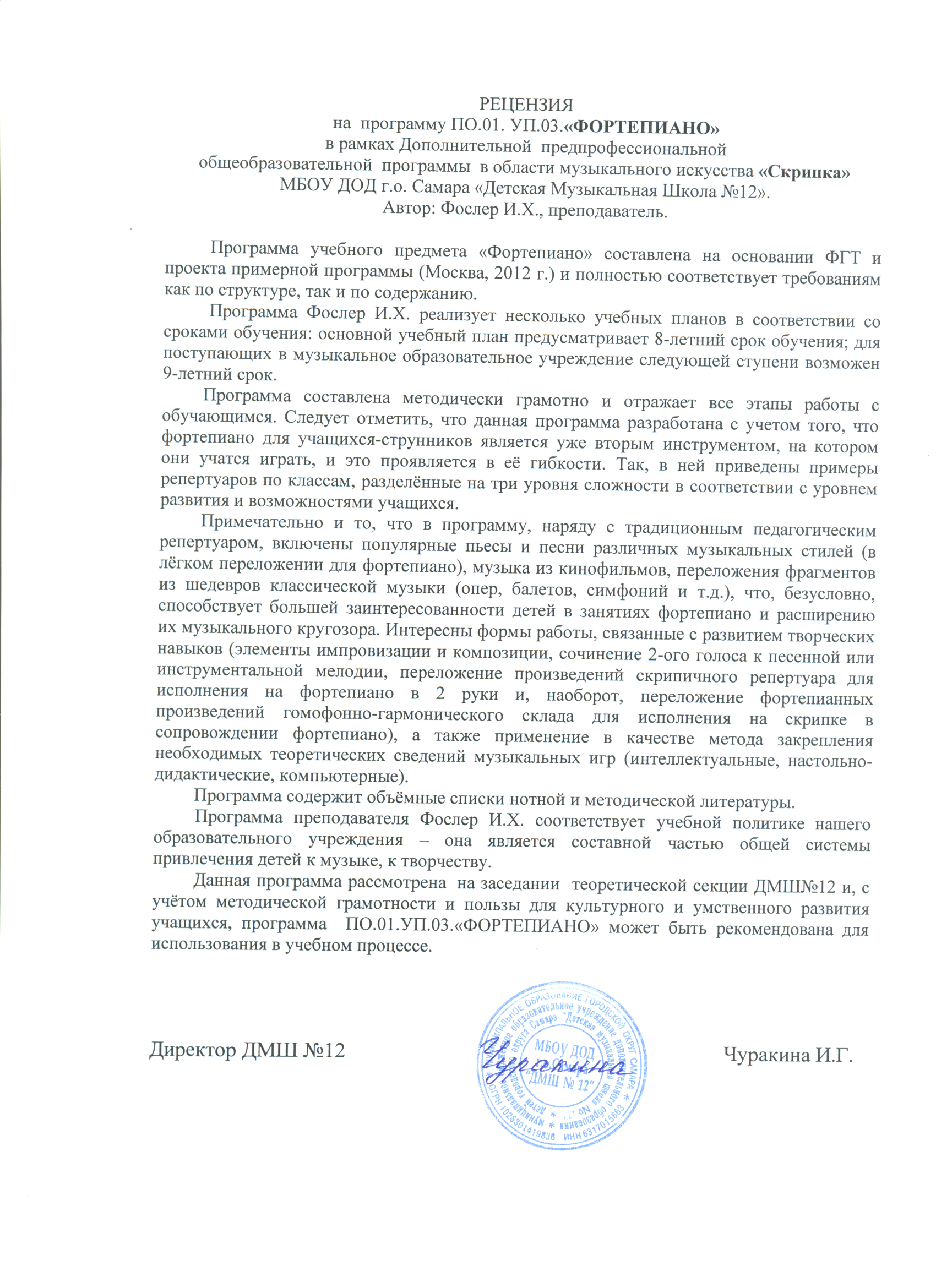 ДЕПАРТАМЕНТ ПО ВОПРОСАМ КУЛЬТУРЫ, ТУРИЗМА И МОЛОДЕЖНОЙ ПОЛИТИКИАДМИНИСТРАЦИИ ГОРОДСКОГО ОКРУГА САМАРА муниципальное бюджетное образовательное учреждение дополнительного  образования  детей  городского округа Самара «Детская  МУЗЫКАЛЬНАЯ ШКОЛА  № 12 »(МБОУ ДОД  г.о.Самара «ДМШ № 12»)443066, г. Самара, 							тел./факс (846) 332-23-14ул.Пионерская, д.6						Программа  ПО.01.УП.03«Фортепиано»Дополнительной предпрофессиональнойобщеобразовательной программы в области искусств«Скрипка»Автор-составитель – преподавательОтдела обязательного фортепиано и теории музыки МБОУ ДОД  г.о.Самара «ДШИ № 12»Фослер Ирина ХакимовнаСамара, 2015СТРУКТУРА ПРОГРАММЫ УЧЕБНОГО ПРЕДМЕТАI. Пояснительная  запискаХарактеристика учебного предмета, его место и роль в образовательном процессе;Срок реализации учебного предмета;Объем учебного времени, предусмотренный учебным планом образовательного учреждения на реализацию учебного предмета;Формы проведения учебных аудиторных занятий;Цель и задачи учебного предмета;Основные методы и формы обучения;Интеграция с другими программамиУчебно-тематический планСодержание учебного предметаСведения о затратах учебного времени;- Годовые требования. Содержание разделовТребования к уровню подготовки обучающихсяФормы и методы контроля, система оценокАттестация:  цели,  виды,  форма,  содержание;Текущая и промежуточной аттестации;Критерии оценкиМетодическое обеспечение учебного процессаМетодические рекомендации педагогическим работникам;Материально-технические условия реализации программыСписок  литературы и других средств обучения- Нотная литература;Методическая литература;- Интернет-ресурсы.I. Пояснительная  записка1.Характеристика учебного предмета, его место и роль в образовательном процессе.          Учебный план по дополнительной предпрофессиональной общеобразовательной программе в области музыкального искусства «Скрипка» предполагает наличие дисциплины «Фортепиано». Подобные учебные предметы дают возможность расширить круг интересов и музыкальный кругозор ученика выявляя, реализуя и развивая творческие способности, лежащие вне сферы основных дисциплин; содействуют поднятию общей музыкальной культуры учащегося.       Выдающийся русский композитор Н.А.Римский-Корсаков указывал на первостепенную значимость игры на фортепиано как неотъемлемую часть воспитания музыканта на всех этапах обучения. Он писал: «Фундамент музыкальной профилизации должен закладываться с детских лет через обучение пению или игре на инструменте (особенно фортепиано), что создаёт наиболее благоприятные условия для развития природных музыкальных данных и общей музыкальной культуры».       Музыкант любой специальности должен в достаточной мере владеть игрой на фортепиано. Не сравнимый с другими инструментами  звуковой объём, позволяющий расширить представление о музыкальной палитре, богатые динамические, выразительные и изобразительные средства, возможность воспроизводить многоголосную музыку и относительно полно передавать содержание оперных, вокально-хоровых и симфонических произведений выдвинули фортепиано в качестве важнейшего музыкального инструмента для исполнения соло, аккомпанемента и всевозможных переложений. Кроме того, исполнитель на этом инструменте не зависит ни от концертмейстера, ни от оркестра - то есть фортепиано, по словам А.Рубенштейна, представляет музыканту «драгоценную» возможность «индивидуального на нем исполнения». Таким образом, владение исполнительскими навыками на фортепиано помогает учащимся полнее освоить мир классической музыки. Расширяя художественный кругозор, развивая весь комплекс музыкальных способностей, обучение игре на фортепиано оказывает положительное воздействие на исполнительские возможности учащихся и в специальных инструментальных классах.      Фортепиано является базовым инструментом и для изучения теоретических и музыковедческих дисциплин (сольфеджио, музыкальной грамоты, слушания музыки, музыкальной литературы), что делает его незаменимым для музыкально-просветительских и учебных целей, а потому освоение курса фортепиано - это практическая основа для освоения учебной программы и успешного обучения в музыкальной школе юных музыкантов всех специальностей.      Из перечисленного следует, обучение детей игре на фортепиано является одним из важных направлений образовательной деятельности, органичным звеном в воспитании всесторонне развитого музыканта. Занятия в классе фортепиано – важная составляющая часть музыкального образования и воспитания детей, обучающихся сольному (академическому, эстрадному, народному) и хоровому пению, игре на народных, духовых, а также струнных инструментах.      Программные требования для каждой специальности имеют направленность на профилизацию обучения. Это продиктовано спецификой каждого отделения, различными целями и задачами, с количеством аудиторного времени, выделенного на данный предмет.     Предмет «Фортепиано» для ученика-струнника имеет свои объективные трудности освоения: они связаны с нотацией в басовом ключе, не востребованной на спецпредмете, с переключением на иную, нежели на скрипке, аппликатуру, а также функцию рук и пальцев. Кроме того, в учебном плане на аудиторную работу по предмету выделен 1 час в неделю на протяжении 6-летнего курса, что осложняет  процесс обучения учащихся, для которых самостоятельные занятия между уроками - по причине отсутствия личного инструмента - проблемны. Перед преподавателем и учащимся стоит весьма сложная задача: за столь короткий промежуток времени, преодолев объективные и субъективные трудности, ознакомиться и овладеть основными приёмами игры на фортепиано, разучивая произведения своей индивидуальной программы.      Занятия по классу фортепиано на основе изучения материала данной программы должны дать учащимся навыки игры на данном инструменте, чтения с листа, аккомпанемента, ансамблевого музицирования в том объеме, который необходим для музыкально-художественного развития. Учитывая, что фортепиано для этих ребят является уже вторым инструментом, на котором они учатся играть, программа по классу общего фортепиано достаточно гибкая, а индивидуальная форма занятий позволяет организовать работу с учетом возможностей каждого ученика.      В целях большей заинтересованности детей в занятиях фортепиано, в программу включены популярные пьесы и песни различных музыкальных стилей (в лёгком переложении для фортепиано), музыка из кинофильмов, переложения фрагментов из шедевров классической музыки (опер, балетов, симфоний и т.д.), музыкальные игры (интеллектуальные, настольно-дидактические, компьютерные), а также формы работы, связанные с развитием творческих навыков.2. Срок реализации учебного предмета «Фортепиано» и режим занятий Предмет «Фортепиано» включается в Программу «Скрипка», реализующую несколько учебных планов в соответствии со сроками обучения. Срок освоения программы «Скрипка» для детей, поступивших в ДШИ в первый класс в возрасте с шести лет шести месяцев до девяти лет, равен 8-и годам обучения.Срок освоения программы «Скрипка» для детей, которые по окончании освоения предпрофессиональной общеобразовательной программы планируют поступление в образовательные учреждения, реализующие основные профессиональные образовательные программы в области музыкального искусства, может быть увеличен на один год (9 лет).Режим аудиторных занятий по предмету «Фортепиано» в программе «Скрипка» 8- и 9-летнего срока обучения составляет 1 час в неделю с 1-го по 6-й классы. Кроме того, предусмотрены консультации для обучающихся в объеме 4-х часов в год. Консультации проводятся с целью подготовки к контрольным урокам, зачетам, экзаменам, творческим конкурсам и другим мероприятиям.3. Объем учебного времени и виды учебной работыСрок обучения – 8 (9) лет4. Формы проведения учебных аудиторных занятий Основной аудиторной формой работы по предмету «Фортепиано» является урок.    Организационные формы учебно-воспитательного процесса –индивидуальные и парные занятия, а также самостоятельная домашняя подготовка обучающихся. 5.  Цели и задачи учебного предметаЦель программы:    помочь любому ребёнку, независимо от его природных           данных, выразить себя в музыке, ощутить радость творчества, разбудить в нём фантазию и любознательность посредством слушания и исполнения произведений на фортепиано.Задачи программы:   обучающие:-  овладение фортепиано в качестве  второго инструмента (дополнительного к основному);- приобретение основных исполнительских навыков игры на фортепиано: формирование и развитие организованного пианистического аппарата, ознакомление ученика с необходимыми техническими приемами;  - формирование культуры звукоизвлечения, фразировки; понимания и выразительных средств, структурных закономерностей, способствующих грамотному выразительному  исполнению и  раскрытию характера произведения;- ознакомление с сочинениями различных стилей, жанров, фактур и форм ;- обучение самостоятельному разбору и исполнению по нотам и наизусть произведений для фортепиано;- приобретение навыков ансамблевой игры, чтения с листа, самостоятельного музицирования, овладение основами аккомпанемента; -  использование  приобретенных  навыков   для   постижения   основ   теории музыки, сольфеджио, музыкальной литературы.
    воспитательные:- формирование и развитие музыкально-эстетического вкуса       обучающихся;- воспитание устойчивого интереса, потребности к общению с  музыкой, умения слушать и исполнять музыку грамотно и творчески;-  воспитание музицирующих любителей музыки. развивающие:- создание развивающей среды, способствующей раскрытию природных склонностей и музыкальных способностей детей: музыкального слуха и памяти, чувства ритма, творческого потенциала;-  развитие эстетического вкуса и общей культуры учащихся;- развитие общей музыкальной грамотности ученика и расширение его музыкального кругозора;-  развитие самостоятельности мышления и творческой инициативы;- создание необходимых условий для всестороннего, универсального личностного развития детей, их адаптации в жизни и обществе, профессионального самоопределения, развития мотивации к познавательной деятельности.        6. Основные методы обучения:наглядно-иллюстративный,творчески-исследовательский,игровой,словесный,метод стимулирования творческой деятельности.Основные формы учебной работы:практические занятия, включающие следующие виды деятельности: - учебно-исполнительскую (музыкально-исполнительскую работу за инструментом), - учебно-теоретическую, включающую изучение основных музыкальных понятий, терминов, знаков, а также нотный и слуховой анализ, - творческую;беседа;интеллектуальные, настольно-дидактические и компьютерные  игры на темы, соответствующие учебному моменту: клавиатура, нотная запись, длительности, размеры и ритмические рисунки и т.д.7. Интеграция с другими образовательными программами Принцип единого подхода к постановке целей, подбору принципов реализации задач происходит при взаимодействии всех учебных предметов дополнительной  предпрофессиональной общеобразовательной программы в области музыкального искусства «Скрипка». Поэтому успешное освоение курса «Фортепиано» предполагает процесс развития музыкальных способностей обучающихся по УП «Сольфеджио», «Музыкальная литература», «Слушание музыки» и других.Фортепиано- Сольфеджио Владение фортепиано оказывает ощутимую помощь в усвоении учащимися предметов музыкально-теоретического цикла. Такие формы работы на уроке сольфеджио, как «Упражнения на фортепиано», «Интонационные упражнения», где необходимо построение и исполнение элементов музыкальной речи (гамм, интервалов, аккордов), требует от ученика знания фортепианной клавиатуры. Постоянное общение с инструментом способствует развитию тембрового слуха, что в конечном итоге сказывается на слуховом анализе и работе над диктантом. Сольфеджирование требует проигрывания мелодий перед пропеванием, пения с одновременным проигрыванием, что не всегда возможно с «родным» инструментом – скрипкой. Навыки игры на фортепиано, умение музицировать помогает и при пении с собственным аккомпанементом.Фортепиано- Слушание музыки /Музыкальная литература По заданию преподавателя этих дисциплин либо собственному желанию возможно чтение с листа, разучивание фрагментов изучаемых произведений или знакомства со всем текстом.Фортепиано – Специнструмент / АнсамбльДетям интересно иное звучание произведения, над которым ведётся работа на уроках исполнительского мастерства, привлекает их и умение исполнить одну и ту же музыку на различных инструментах. С удовольствием они учатся делать «Переложения для фортепиано» - письменные и «устные» - репертуара, исполняемого на своём основном инструменте. Это положительно сказывается на качестве изучения по всем предметам. Если же основной инструмент обучения сольный, каковым и является скрипка, ребёнку интересно примерить на себя роль концертмейстера, исполняя аккомпанемент к партии, разученной на специальности, либо к произведению  из программы по классу ансамбля.Фортепиано - Хор  Интересно и полезно ученику поработать над исполнением мелодии песни из хорового репертуара, аккомпанемента к ней - путём подбора или  разучивания по нотам.     Кроме того, важным принципом в обучении является и творческое сотрудничество специалистов разных учебных предметов, которое характеризуется тем, что каждый из них решает учебную проблему специфическими средствами конкретного направления деятельности.II. Учебно-тематический план8(9)-летний срок обученияУчебно-тематический план 1 год обучения          (1 класс)Учебно-тематический план 2 год обучения           (2 класс)Учебно-тематический план 3 год обучения              (3класс)Учебно-тематический план 4 год обучения            (4 класс)Учебно-тематический план 5 год обучения             (5 класс)Учебно-тематический план 6 год обучения            (6 класс)III. Содержание учебного  предметаРабота по предмету «Фортепиано» состоят из 2-х разделов:фортепианный – изучение индивидуальной программы, включающей произведения различных жанров: полифонии, крупной формы, пьес, этюдов;профилирующий, отражающий специфику отделения – игра в ансамбле, аккомпанемент, чтение с листа,  музицирование, технические упражнения (в том числе, гаммы, аккорды и арпеджио).8 (9) - летний срок обучения1 год обучения 1-е полугодие:Фортепианный раздел4-5 разнохарактерных пьес (обработки народных песен, пьесыпесенного и танцевального характера)Профилирующий разделпростейшие ансамбли;          чтение с листа2-е полугодие: Фортепианный раздел2-3 разнохарактерных пьесы;этюдыПрофилирующий разделАнсамбльчтение с листаТребования по гаммам (2-ое полугодие):    Гаммы До мажор и ля минор в прямом движении в одну октаву отдельно каждой рукой, в расходящемся движении - двумя руками.    Трезвучия от всех белых клавиш; тонические трезвучия в До мажоре и ля миноре с переносом через октаву – каждой рукой отдельно.Переводные требования2 разнохарактерных произведенияПримерные программы зачетов1-й вариант:Рамо Ж. Тамбурин                                                   Р.Н.П. «Как по лугу» Разбаева Г. Колыбельная (анс.)                              Глинка М. Полька (анс.)2-й вариант:Любарский Н. «Курочка»                                     П.Н.П. «Висла»Гайдн И. Отрывок из симфонии (анс.)                Р.Н.П. «Как пошли наши подружки» (анс)3-й вариант:Гедике А. «Заинька»                                            Р.Н.П. «Во поле береза стояла» Гладков Г. «Песенка Львенка и Черепахи» (анс.)      Вебер К. Вальс (анс.)Примерный репертуарный списокЭТЮДЫГнесина Е. Маленькие этюды для начинающих. № 1-3, 7, 9-13, 15, 19.         Фортепианная азбука (по выбору)Гедике А.  Соч. 32.  40 мелодических этюдов. Тетр. 1 (по выбору) Лешгорн А. Соч. 65. Избранные этюды для начинающих. № 1-3.Малыш за роялем. /Сост. И. Лещинская и В. Пороцкий. – М.: «Советский композитор», 1986. (по выбору)Фортепианная игра. / Ред. А. Николаев. – М.: «Музыка», 1991 (по выбору)Фортепианная тетрадь юного музыканта. Вып. 1 / Сост. М. Глушенко. –Л.: «Музыка», 1988 (по выбору)Черни К. – Гермер Г. Избранные этюды. № 1-7Шитте Л. Соч. 108. «25 маленьких этюдов» (по выбору).ПЬЕСЫАртоболевская А. «Первая встреча с музыкой». – М.: «Советский композитор», 1986. (по выбору)Гедике А. Соч. 36. 20 маленьких пьес для фортепиано. – № 1 Песня. № 2 «Заинька». № 5 Плясовая. № 17 Полька.Дарвина О. «Образы». 30 упражнений для начинающих. – М.: «Композитор», 1988. (по выбору)Кабалевский Д. Соч. 39. Четырнадцать пьес из цикла «24 легкие пьесы». (по выбору)Литовко Ю. «Я буду пианистом» (Первые шаги в музыке). – СПб.: «Союз художников», 2001. (по выбору)Сборник фортепианных пьес, этюдов и ансамблей для начинающих. Ч.1./Сост. С. Ляховицкая. – Л.: «Музыка», 1982.«Как на тоненький ледок». Русская народная песня«Пойду ль я». Русская народная песня«Журавель». Украинская народная песня«Сулико». Грузинская народная песня«Ой, лопнул обруч». Украинская народная песня«Охотничья шуточная». Польская народная песня«Янка». Белорусская полька«Бульба». Белорусская народная песня«Заинька». Русская народная песня»«Висла». Польская народная песня» и другие по выбору педагогаФортепиано. 1 класс./ Ред. Б. Милич. – Киев, «Музична Украiна», 1986. (по выбору)Хрестоматия педагогического репертуара для фортепиано. 1 класс./ Сост. Н. Любомудрова, К. Сорокин, А. Туманян. – М.: «Музыка», 1976. (по выбору)Хереско Л. «Музыкальные картинки». – М.а: «Советский композитор, 1968.Кабалевский Д. «Маленькая полька»Александров А. «Дождик накрапывает»Рамо Ж. «Тамбурин»Юный пианист. Вып. 1. / Сост. Л. Ройзман и В. Натансон. – М.: «Советский композитор», 1986. № 17 – 20, 23, 26, 27, 32, 34, 35, 39, 43, 50, 51, 67, 68АНСАМБЛИАнсамбли для фортепиано. 1-2 классы./ Ред. Б. Милич – Киев, «Музична Украiна», 1977. По выбору педагога.Ансамбли и ансамблевые переложения. Сборник для малышей./ Автор Г. Разбаева. 1999.№ 1 «Снежок», № 2 «Колыбельная для Барби», № 4 Колыбельная. № 6 Романс, № 7 «Прогулка верхом на лошадке». № 8 «Аве Мария»«Брат и сестра». Легкие ансамбли для фортепиано в 4 руки. 1 Ч./ Ред. В. Натансон. – М., 1961.Словацкая плясоваяФранцузская народная песня«Санта Лючия». Итальянская народная песня«Вместе весело играть». Фортепианные ансамбли и ансамблики./ Сост. Е. Алешина, Е. Никитина, О. Житнухина. – СПб.: «Союз Художников», 2000.Чайковский П. «Вальс цветов»Моцарт В. Отрывок из трио № 5Шуберт Ф. «В путь»«Зимний вечер». Фортепианные ансамбли для обучающихся ДМШ./ Сост. Л. Фигуровская. – Новосибирск, «Арт-Классик», 2000.Яковлев М. «Зимний вечер»Кюи Ц. «Пьеса на пяти клавишах»«Как ходил гулял Ванюша» Русская народная песня. Обр. Пороцкого В.Популярная музыка для фортепиано в 4 руки. 1-2 классы ДМШ./ Сост. В. Дулова. – СПб.: «Союз Художников», 2000.Черчилль Ф. ВальсГрадески Э. «Маленький поезд»Спадавеккиа А. «Добрый жук»Гладков Г. «Песенка Львенка и Черепахи»Сборник фортепианных пьес, этюдов и ансамблей. Часть 1./ Cост. С. Ляховицкая и Л. Баренбойм – Л.: «Музыка», 1973.«Исходила младешенька» Русская народная песняГайдн Й. Отрывок из симфонииКалинников В. «Киска»«Как пошли наши подружки» Русская народная песняВебер К. ВальсЮным пианистам./ Сост. В. Шульгина. – Киев, «Музична Украiна», 1985.«Здравствуй, гостья зима» Русская народная песня. Обр. Н. Римского-КорсаковаМоцарт В. «Весенняя»Прокофьев С. «Кошка»2 год обучения 1-е полугодие:Фортепианный раздел2 разнохарактерные пьесы1 этюдПрофилирующий разделансамбль2-е полугодие:Фортепианный раздел 2 разнохарактерных пьесы2 этюдаПрофилирующий разделансамбльчтение с листаТребования по гаммам (на год):    Гаммы До мажор и ля минор в прямом движении в 1октаву двумя руками. Хроматическая гамма в этих же тональностях в одну октаву отдельными руками.    Трезвучия от всех белых клавиш; тонические трезвучия в До мажоре и ля миноре с переносом через октаву – двумя руками.Переводные требования2 разнохарактерных произведения (2 пьесы / пьеса и ансамбль/ пьеса и этюд/этюд и ансамбль)Примерные программы зачетов1-й вариант:Контрданс. Старинный танец.                         Бетховен Л. ТанецМоцарт В. Колыбельная                                   Р.Н.П. «Под яблонью зеленой»2-й вариант:Абрамов А. «Марш веселых гномов»                         Шуман Р. МаршРавель М. «Павана спящей красавицы»(анс.)            Орф К. «Спи, дитя» (анс.)3-й вариант:Фрид Г. «Веселый  скрипач»                                     Гедике А. Танец  Шостакович Д. «Шарманка» (анс.)                           Р.Н.П.  «Светит месяц» Примерный репертуарный списокЭТЮДЫБеренс Г. Соч. 70. 50 маленьких пьес для фортепиано. № 31, 33, 43, 48, 50.Гедике А. Соч. 32. 40 мелодических этюдов. Тетр.2 (по выбору)Лекуппе Ф. Соч. 17. «Азбука». 25 очень легких этюдов для фортепиано. – М.: «Музгиз», 1960. Этюды № 1, 2, 4, 5, 6.Сборник фортепианных пьес, этюдов и ансамблей для фортепиано. Ч. 1./ Сост. С. Ляховицкая и Л. Баренбойм. – Л.: «Музыка», 1973. № 44 – 54.Хрестоматия для фортепиано. 2-й класс. – М.: «Музыка», 1983. (по выбору)Черни К. (Ред. Гермера Г.) Избранные фортепианные этюды. Ч. 1. № 10, 11, 13 -18, 20, 23 – 28Школа игры на фортепиано. Ч. 2./ Ред. А.Николаева. – М., 1974. Этюды №1-5ПЬЕСЫАльбом для начинающего пианиста. «Калинка»./ Сост. А. Бакулов. – М.: «Кифара», 1994.Гречанинов А. «Первые слезы»Гедике А. Соч. 36.  № 21 Танец,  № 23 Мазурка, № 31 Веселая песняСоч. 46.  № 2 Танец, № 8 Русская песняГречанинов А. Соч. 123. «Бусинки». – М.: «Музыка», 1983.	«На велосипеде», «Материнские ласки»Маленькому любителю музыки./ Ред. С. Ляховицкая. – М, 1992.«Во поле береза стояла» русская народная песня«То не ветер ветку клонит» русская народная песня«Как пойду я на быструю речку» русская народная песняФранцузская народная песня«Сел комарик на дубочек» белорусская народная песня«Сулико» грузинская народная песня«Маленький пианист». Пособие для начинающих./ Сост. М. Соколова. – М.: «Музыка», 1996. (По выбору)Первые шаги маленького пианиста./ Сост. Г. Баранова, А. Четверухина. – М.: «Музыка», 1995.Шнитке А. НаигрышИордан И. «Охота за бабочкой»Абрамов А. «Марш веселых гномов»Гладков Г. КолыбельнаяСборник пьес для фортепиано для ДМШ. 1-2 кл. – Ростов н/Д.: «Феникс», 2000.Роули А. «Китайский мальчик», «Волынщик»Люлли Ж. МенуэтКуперен Ф. «Кукушка»Смирнова Т. Фортепиано. Интенсивный курс. Тетр. 1. (по выбору)АНСАМБЛИБалакирев М. 30 русских народных песен для фортепиано в 4 руки.«Уж ты, зимушка», «Под яблонью», «Во поле береза стояла»«Музыка для детей». Фортепианные пьесы. Вып. 1./ Сост. К. Сорокин. – М.: «Советский композитор», 1987.Бетховен Л. Немецкий танец ре мажорРавель М. «Павана спящей красавицы»Сборник фортепианных пьес, этюдов и ансамблей. Ч. 1./ Сост. С. Ляховицкая и Л. Баренбойм. – М., 1962.Глинка М. Полька.,  Заключительный хор «Славься» из оперы «Иван Сусанин»Чайковский П. «Хор девушек» из оперы «Евгений Онегин»Чайковский П. Отрывок из балета «Спящая красавица»«Под яблонью зеленою» русская народная песня«Я на горку шла» русская народная песня«Эй, ухнем!» русская народная песня«Светит месяц» русская народная песняШостакович Д. «Шарманка»  Фортепиано. 1-й класс./ Сост. Б. Милич. – Киев. «Музична Украiна», 2000.Орф К. «Спи, Дитя»Гречанинов А. «На зеленом лугу»Стравинский И. АндантеШкола игры на фортепиано./ Ред. А. Николаев. – М., 1974.Балакирев М. «На Волге»Векерлен Ж. ПасторальГлинка М. «Ходит ветер у ворот»3 год обучения 1-е полугодие: Фортепианный раздел2 произведения на выбор: этюды, пьесыПрофилирующий раздел1 ансамбль (аккомпанемент)           чтение с листа2-е полугодие:Фортепианный раздел2-3 произведения на выбор: крупная форма, пьеса, этюдПрофилирующий раздел 1 ансамбль (аккомпанемент)чтение с листаТребования по гаммам (на год):    Мажорные и минорные гаммы с 1 ключевым знаком двумя руками в 2 октавы. В них же – хроматическая гамма отдельными руками.    Аккорды (тонические трезвучия с обращением) и короткие арпеджио каждой рукой отдельно в одну октаву.Переводные требования2 разнохарактерных произведения (2 пьесы / пьеса и ансамбль/ пьеса и этюд/этюд и ансамбль/пьеса и сочинение крупной формы и т.п.)Примерные программы зачетов1-й вариант:Майкапар С. Вальс                                             Барток Б. ПьесаКрылатов Е. «Прекрасное далёко»                    Шусер А. Этюд ля минориз т/ф «Гостья из будущего» (анс.)2-й вариант:Чайковский П. «Танец лебедей»                  Шуберт Ф. Немецкий танецДиабелли А. Сонатина                                  Беркович И. Вариации на темуфа мажор                                                         русской народной песни                                                     «Во саду ли, в огороде»3-й вариант:Гурилев А. «Матушка-голубушка»                          Кабалевский Д. «Клоуны»Моцарт В. Вариации на тему                                    Бетховен Л. Сонатина из оперы «Волшебный стрелок»                               соль маж. 1ч.Примерный репертуарный списокЭТЮДЫГнесина Е. Маленькие этюды для начинающих. № 31, 32.Лак. Т. Этюды. Соч.172. (по выбору).Лешгорн А. Соч. 65. Этюды для начинающих. (по выбору).Лемуан А. Соч. 37. «50 характерных прогрессивных этюдов».№ 4, 5, 11, 12, 20-23.Хрестоматия педагогического репертуара для фортепиано. Вып.2. 3-4 классы ДМШ. / сост. Любомудрова Н., Сорокин К.,Туманян А. – М., 1963.Черни К. (ред. Гермера) Ч. 1. Этюды № 20-29.Шитте Л. Соч. 68. Этюды № 2, 3, 6, 9.Соч. 108 (по выбору).Соч. 160 № 20-24.Школа игры на фортепиано./ Ред. А. Николаев. – М., 1974.Ч. 2. Этюды 6-11.ПРОИЗВЕДЕНИЯ  КРУПНОЙ  ФОРМЫМалыш за роялем. /Сост. И. Лещинская и В. Пороцкий. – М.: «Советский композитор», 1986.Норбю Э. Тема с вариациейИльин И. Венгерская песня и вариацияРейнеке К. Сонатина до мажорФортепианная игра. /Ред. И сост. А. Николаев. – М.: «Музыка», 1991.(по выбору)Фортепианная тетрадь юного музыканта. Вып. 1/Сост. М. Глушенко. – Л.: «Музыка», 1988.Вильтон К. Сонатина до мажорРамо Ж. РондоДюбюк А. Русская песня с вариациейПЬЕСЫМайкапар С. Детские пьесы для фортепиано. – М.: «Советский  композитор», 1974.«Сиротка», Вальс, «Раздумье», Педальная прелюдия, ПолькаМайкапар С. 20 педальных прелюдий для фортепиано. (по выбору)«Музыка Вены»./Сост. М. Якимчук. – СПб.: «Лань», 1999.Гайдн Й. Аллегретто, СкерцоШуберт Ф. Три немецких танцаСмирнова Т. Фортепиано. Интенсивный курс. Тетр. 1, 2, 3. (по выбору)Сигмейстер Э. Фортепианные пьесы для детей. (по выбору)Сборник фортепианных пьес, этюдов и ансамблей. Ч.2./ Сост.С. Ляховицкая. – Л.: «Музыка», 1985. Гурилев А. «Матушка-голубушка»Отрывки из классической музыки.Глинка М. «Персидский хор»Чайковский П. «Танец лебедей»Фортепиано. 2-й кл./ Сост. Б. Милич. – Киев, «Музична Украiна», 2000.Жербин М. «Косолапый мишка»Геворкян Ю. «Обидели»Косенко В. СкерциноРебиков В. «Кукла в сарафане», «Паяц»Фортепиано. 3-й кл./ Cост. Б. Милич. – Киев, «Музична Украiна», 2000.Гречанинов А. Грустная песенкаКорещенко А. «Жалоба»Шостакович Д. ТанецБарток Б. ПьесаХрестоматия педагогического репертуара для фортепиано. Вып.2. 3-4 классы ДМШ. / сост. Любомудрова Н., Сорокин К.,Туманян А. – М., 1963.Хромушин О. Джазовые композиции в репертуаре ДМШ. – СПб.: «Северный олень», 1994.«Первые шаги», «Упрямый бас»Чайковский П. Соч. 39. Детский альбом.Старинная французская песенка, Итальянская песенка, «Болезнь куклы», Немецкая песенкаШуман Р. Соч. 68. Альбом для юношества. Марш, «Первая утрата», «Смелый наездник», «Веселый крестьянин»АНСАМБЛИ«Брат и сестра». Легкие ансамбли для фортепиано в 4 руки./ Ред. В. Натансон. – М., 1982.Глинка М. ПолькаЧайковский П. «Хор девушек» из оперы «Евгений Онегин»Глинка М. «Славься» из оперы «Иван Сусанин»«Калинка». Альбом начинающего пианиста. Вып. 2/ Сост. А. Бакулов. – М.: «Кифара», 1995.Балакирев М. «Уж вы гуси». Русская народная песняЧайковский П. Три русские народные песни«Стой, мой милый хоровод»«Уж ты поле мое»«На море утушка купалася»Шуберт Ф. Детский марш, ЭкосезСборник русских народных песен в обработке М. Балакирева, Н. Римского-Корсакова, А. Лядова.«Уж ты, зимушка»«Во поле туман затуманился»«Сидел Ваня»«Ходила младешенька»Фортепиано. 2-й кл./ Сост. Б. Милич. – Киев, «Музична Украiна», 2000.Чайковский П. «Колыбельная в бурю»Бетховен Л. Марш из музыки к пьесе «Афинские развалины»Хрестоматия педагогического репертуара для фортепиано. Вып.2. 3-4 классы ДМШ. / сост. Любомудрова Н., Сорокин К.,Туманян А. – М., 1963.Школа игры на фортепиано./Ред. А. Николаев. – М., 1994.4-й год обучения 1-е полугодие:  Фортепианный раздел2 произведения на выбор: этюд, пьеса (в том числе, полифонического склада)Профилирующий раздел1 ансамбль (аккомпанемент)Чтение с листа2-е полугодие:  Фортепианный раздел          2-3 произведения на выбор: крупная форма, пьеса, этюд Профилирующий раздел1 ансамбль (аккомпанемент)Чтение с листаТребования по гаммам (на год):    Мажорные и минорные гаммы до 2-х ключевых знаков от белых клавиш двумя руками в 2 октавы, от чёрных – каждой рукой отдельно в одну октаву. Хроматическая гамма в тех же тональностях отдельными руками; от звука «ре» - двумя руками в расходящемся движении.    Аккорды и короткие арпеджио (по тоническому трезвучию и его обращениям, а также от всех белых клавиш) каждой рукой отдельно в 2 октавы.Переводные требования2 разнохарактерных произведения (полифония и пьеса / пьеса и произведение крупной формы / 2 пьесы / пьеса и ансамбль/ пьеса и этюд / этюд и ансамбль и т.д.)Примерные программы зачетов1-й вариант:Аноним     «Испанский танец»           Назарова Т. Сонатина «Игра в  жмурки»Моцарт В. Менуэт (аккомп.)                   Комаровский А. «Шутливая песенка»		2-й вариант:Дюссек Я. Сонатина 1ч.                               Медынь Я. Сонатина 3-я ч. Люлли Ж. Песенка                                       Лемуан А. Этюд ми минор,соч. 37                                                                            №223-й вариант:Клементи М. Сонатина № 3, 1ч.          Бетховен Л. Сонатина фа мажор 1ч.Арман Ж. Фугетта до мажор                Комаровский А. «Шутливая песенка»Примерный репертуарный списокЭТЮДЫБеренс Г. Соч. 61. Этюды.  (по выбору)Бертини А. Соч. 29. 28 избранных этюдов для фортепиано. № 4, 9.Лак Т. Соч. 172. Этюды № 5-8.Лемуан А. Соч. 37. № 20-23, 35, 39.Лешгорн А. Соч. 65. Тетр. 2. (по выбору)Хрестоматия педагогического репертуара для фортепиано. Вып.2. 3-4 классы ДМШ. / сост. Любомудрова Н., Сорокин К.,Туманян А. – М., 1963.Черни К. – Гермер Г. Этюды  Ч. 1 № 30, 32, 34-36, 38, 41-46.Ч. 2 № 1, 4.Шитте Л. Соч. 68.  25 этюдов. № 2, 3, 6.ПРОИЗВЕДЕНИЯ  КРУПНОЙ  ФОРМЫКлементи М. Шесть сонатин. Соч. 36.№ 3 до мажор, № 4 фа мажорКулау Ф. Сонатины для фортепиано.№ 1 (соч. 20 № 1), № 5 (соч. 55 № 2)Чимароза Д. Избранные сонаты. № 2 соль мажор, № 3 соль минор, № 5 ля минор, № 9 соль минорФортепино. 3-й кл./ Сост. Б. Милич. – Киев. «Музична Украiна», 1984.Диабелли А. Сонатина № 1. Ч. 3Гнесина Е. Тема и 6 маленьких вариаций. Мелартин Э. Сонатина си бемоль мажорБетховен Л. Сонатина фа мажор 1-2 частиЩуровский Ю. Тема с вариациямиФортепиано. 4-й кл. /Сост. Б. Милич. – Киев, «Музична Украiна», 1984.Грациоли Г. СонатаМедынь Я. Сонатина 3-я ч.Дюссек Я. Сонатина 1-я частьЩуровский Ю. Украинская сонатина 1-я частьКулау Ф. Сонатина до мажор 1-я ч.Хрестоматия педагогического репертуара для фортепиано. Вып.2. 3-4 классы ДМШ. / сост. Любомудрова Н., Сорокин К.,Туманян А. – М., 1963.ПОЛИФОНИЯМузыка для детей. Фортепианные пьесы. Вып.3./сост. Сорокин К. – М., 1979.Юный пианист. Вып. 2. / сост. Ройзман Л. , Натансон В. – М., 1974.Хрестоматия педагогического репертуара для фортепиано. Вып.2. 3-4 классы ДМШ. / сост. Любомудрова Н., Сорокин К.,Туманян А. – М., 1963.ПЬЕСЫГречанинов А. Соч. 123. «Бусинки».«Мой первый бал». «В поле»Гаврилин В. Пьесы для фортепиано. – Л.: «Советский композитор», 1990.«Шествие солдатиков». «Тройка»«Музыка Вены». – СПб., 2000.Моцарт В. 2 немецких танца. ВальсБетховен Л. 6 лендлеров. 7 немецких танцев.Шуберт Ф. 4 сентиментальных танца. ВальсСмирнова Т. Фортепиано. Интенсивный курс. Тетр. 3. (по выбору)Сасько Г. «Мозаика». Фортепианные пьесы. – Киев, «Музична Украiна», 1984.«Синичкин дом», «Первый подснежник». АрияФортепиано. 3-й кл. /Сост. Б. Милич. – Киев. «Музична Украiна», 1984.Гедике А. Маленькая пьесаЖилинский А. «Мышки»Кабалевский Д. «Клоуны»Штогаренко А. «Мотылек»Хачатурян А. АндантиноМайкапар С. ТарантеллаШуман Р. «Сицилийская песенка»Глинка М. «Чувство»Фортепиано. 4-й кл. /Сост. Б. Милич. – Киев, «Музична Украiна», 1984.Прокофьев С. «Сказочка»Григ Э. ВальсБеркович И. Украинская мелодияГладковский А. «Маленькая танцовщица»Пахульский Г. «В мечтах»Шуман Р. «Охотничья песенка»Аракишвили Д. «Грузинская лезгинка»Дварионас Б. ВальсХрестоматия педагогического репертуара для фортепиано. Вып.2. 3-4 классы ДМШ. / сост. Любомудрова Н., Сорокин К.,Туманян А. – М., 1963.Чайковский П. Соч. 39. «Детский альбом».Полька. «Русская песня». Мазурка. Хорал. «Шарманщик поет»АНСАМБЛИБрат и сестра. Альбом фортепианных пьес. Выпуск 1. – СПб.: «Северный олень», 1993.Шуман Р. Три пьесы из цикла «Детский бал»Клементи М. 2-я часть сонатины соч. 36 № 5Прокофьев С. «Отьезд Золушки на бал»Балаев Г. Современные фортепианные ансамбли для ДМШ. – Ростов н/Д.:	«Феникс», 2000. (по выбору)Вебер К. Фортепианные ансамбли в 4 руки. – СПб.: «Союз художников», 2000.Романс. Рондо. Мазурка«Зимний вечер». Фортепианные ансамбли для обучающихся ДМШ. –Новосибирск, «Арт-классик», 2000.Дюбюк А. Вальс. ГалопБах И. С. Сарабанда«Мой Верди». Популярные фрагменты из опер для фортепиано./ Сост. Ж. Металлиди. – СПб.: «Композитор», 1997. (по выбору)Хрестоматия педагогического репертуара для фортепиано. Вып.2. 3-4 классы ДМШ. / сост. Любомудрова Н., Сорокин К.,Туманян А. – М., 1963.5-й год обучения 1-е полугодие:  Фортепианный раздел           2 произведения на выбор: полифония, этюд, пьеса Профилирующий раздел1 ансамбль (аккомпанемент)Чтение с листа2-е полугодие:  Фортепианный раздел2-3 произведения на выбор: крупная форма, пьеса, этюдПрофилирующий раздел1 ансамбль (аккомпанемент)Чтение с листаТребования по гаммам (на год):    Мажорные и минорные гаммы до 3-х ключевых знаков двумя руками в 2 октавы. В них же – хроматическая гамма отдельными руками; от звуков «ре» и «соль-диез» - двумя руками в расходящемся движении.    Аккорды, короткие и длинное арпеджио - по тоническому трезвучию и его обращениям; длинное арпеджио по Д 7 - каждой рукой отдельно в 2 октавы.Переводные требования2 разнохарактерных произведения (полифония и пьеса / пьеса и произведение крупной формы / 2 пьесы / пьеса и ансамбль/ пьеса и этюд / этюд и ансамбль  и т.д)Примерные программы зачетов1-й вариант:Тамберг Э. Танец гномов                                       Дювернуа Ж. Этюд фа мажорШуман Р. «Веселый крестьянин»                         Р.Н.П.  «Как под яблонькой» (аккомп.)                                                                  Обр. Андреева В.2-й вариант:Николаева Т. Маленькие вариации                      Скарлатти Сонатина ре мажорв классическом стиле.                                             Р.Н.П. «Как по полю» Бетховен Л.  Песня (аккомп.)                           3-й вариант:Моцарт В. Сонатина №6 до мажор 1ч.                 Гайдн Й. Соната-партита Маттесон И. Фантазия до минор                           до мажор                                                                                  Беренс Г. Этюд ля минорПримерный репертуарный списокЭТЮДЫБеренс Г. 32 избранных этюда. Соч. 61 и 88. № 1-3, 5-7, 12, 19.Бертини А. 28 избранных этюда. Соч. 29 и 42. № 1, 4-10, 13, 17.Лак Т. 20 избранных этюдов. Соч. 75 и 95. № 1, 3, 4, 11.Лемуан А. Соч. 37. № 28-30, 36, 37, 40, 44, 48. 50.Лешгорн А. Соч. 65. Тетр. 3. (по выбору)Соч. 66. № 1-4.Черни К.-Гермер Г. Этюды. Ч. 1. № 35, 36, 42, 46.Ч. 2. № 9-12, 15-21.Шитте Л. Соч. 68. Этюды № 11, 12.Этюды для фортепиано на разные виды техники. 5 класс. / сост. Гиндин Р., Карафинка М. – Киев, 1980.ПРОИЗВЕДЕНИЯ  КРУПНОЙ  ФОРМЫ«Калинка». Альбом начинающего пианиста./ Сост. А. Бакулов. – М.: «Кифара», 1995.Барток Б. ВариацииКулау Ф. Вариации Соч. 42Чимароза Д. Соната ля минорСборник фортепианных пьес, этюдов и ансамблей. Ч.2/ Сост. С. Ляховицкая. – Л.: «Музыка», 1985.Прач И. Тема и вариацияБеркович И. Вариации на тему русской народной песниМоцарт В. Вариации на тему из оперы «Волшебная флейта»Моцарт В. Легкие вариацииГолубовская И. ВариацииЛюбарский Н. ВариацииФортепиано. 1 кл./ Ред. Б. Милич. – Киев, «Музична Украiна», 2000.Назарова Т. Сонатина «Игра в жмурки»Фортепиано. 2 кл./ Ред. Б. Милич. – Киев, «Музична Украiна», 2000.Бетховен Л. Сонатина соль мажорКлементи М. Сонатина до мажор 3-я ч.Некрасов А. Маленькая сонатина Андре И. Сонатина соль мажор 2-я ч.Диабелли А. Сонатина фа мажорГедике А. Тема с вариациямиСильванский Н. Вариации на тему украинской народной песни «Вареной рыбки»Фортепиано. 3кл./ Ред. Б. Милич. – Киев, «Музична Украiна», 2000.Беркович И. Сонатина соль мажор 1 и 2 ч.Кабалевский Д. Легкие вариацииЖилинский А. Сонатина 1-я ч.Педагогический репертуар ДМШ. 5кл. Сонатины и вариации для фортепиано. Вып. 3./Ред. И. Захаров. – М.: «Музыка», 1972.Скарлатти Д. Сонатина ре мажорНиколаева Т. Маленькие вариации в классическом стиле соль мажорФортепиано. 5кл. Ч. 1./сост. Б. Милич. – Киев, «Музична Украiна», 1984.Вебер К. Анданте с вариациями соль мажорДюссек Я. Сонатина № 6 до мажорКабалевский Д. Легкие вариации на тему украинской народной песниМоцарт В. Сонатина № 6 до мажорЧимароза Д. Сонатина ля минор	ПОЛИФОНИЯГлинка М. Полифоническая тетрадь (Фуги) для фортепиано. – М., 1969.Музыка для детей. Фортепианные пьесы. Вып.3./сост. Сорокин К. – М., 1979.          Кирнбергер И. Менуэт          Вивальди А.-Бах И.-С. Адажио          Бах И.-С. Маленькая прелюдия ре минорПолифонические пьесы. 5 класс ДМШ. Вып. 2. / сост. Копчевский Н. – М., 1982.ПЬЕСЫПедагогический репертуар. Хрестоматия для фортепиано. 5 кл. ДМШ. Пьесы. Вып. 1/ Сост. Н. Копчевский. – М.: «Музыка», 1988.Амиров Ф. БалладаБарток Б. Три детских пьесыБах Ф. Э. СольфеджиоБетховен Л. Соч. 199. Богатели № 19. 11Гайдн Й. Менуэт ре мажорГлинка М. Прощальный вальс соль мажорМазурка до минорГречанинов А. Соч. 112. № 80 «Отзвуки прошлого». № 11 «Скорбь»Григ Э. Соч. 12. «Листок из альбома» ми минорКазелла А. «Сицилиана». Полька-галопМоцарт В. Три немецких танцаНильсен К. «Часы с музыкой»Прокофьев С. Соч. 65. «Детская музыка»: № 1 «Утро», № 11 «Вечер»Смирнова Т. Фортепиано. Интенсивный курс. Ч. 1. Тетр. 3. – М., 1994.Ивенс Л. «Тетушка Тисси»Дворжак М. «Тип-топ-буги»Чайковский П. Соч. 39. «Детский альбом».«Утреннее размышление», «Нянина сказка», «Игра в лошадки»,Шуман Р. Соч. 68. «Альбом для юношества».Пьеса, «Песня матросов», «Северная песня», «Сицилийская песенка», «Песенка жнецов».АНСАМБЛИАнсамбли для фортепиано./Ред. Л. Цвирко. – Киев, «Музична Украiна», 1983.Бетховен Л. МаршСтравинский И. Вальс из балета «Петрушка»Балаев Г. Современные фортепианные ансамбли для ДМШ. – Ростов н/Д.: «Феникс», 2000. По выборуИграем в 4 руки на фортепиано. Вып. 1./Изд. В. Катанского. – М., 2000.Бетховен Л. «Турецкий марш»Шуберт Ф. СеренадаШуман Р. Экспромт № 4Глинка М. «Марш Черномора»Глинка М. КраковякИграем в 4 руки на фортепиано. Вып. 2./Изд. В. Катанского. – М., 2000.Штраус И. (отец) «Радецки-марш»Штраус И. (сын) ПолькаПрокофьев С. Вальс из балета «Золушка»6-й год обучения 1-е полугодие:   Фортепианный раздел          2 произведения на выбор: этюд, пьеса, полифонияПрофилирующий раздел1 ансамбль (аккомпанемент)Чтение с листа2-е полугодие:Фортепианный раздел          2-3 произведения на выбор: крупная форма, пьеса, этюд                                         Профилирующий раздел1 ансамбль (аккомпанемент)Чтение с листаТребования по гаммам (на год):    Мажорные и минорные гаммы до 4-х ключевых знаков двумя руками в две-три октавы (от чёрных клавиш возможно каждой рукой отдельно). В них же – хроматическая гамма отдельными руками; от звуков «ре» и «соль-диез» - двумя руками в расходящемся движении.    Аккорды,  короткие и длинное арпеджио   по тоническому трезвучию и его обращениям -  двумя руками в 2-4 октавы; по Д7 и его обращениям – отдельными руками в 2 октавы.Переводные требования2 разнохарактерных произведения (полифония и пьеса / пьеса и произведение крупной формы / 2 пьесы / пьеса и ансамбль/ пьеса и этюд / этюд и ансамбль и т.д.)Примерные программы зачетов1-й вариант:Циполи Д. Сарабанда соль минор                    Бетховен Л. БогательМордасов Н.  Движение                                    Бойко И. Рэгтайм 2-й вариант:Бах И. С. Сарабанда до минор                         Чимароза Д. Соната соль минор             Григ Э. Вальс соч.12                              Чайковский П. «Итальянская песенка»3-й вариант:Гендель Г. Каприччио                              Бетховен Л. Сонатина фа минор 1ч.       Чайковский П. Баба Яга                           Прокофьев С. ТарантеллаПримерный репертуарный списокЭТЮДЫЛешгорн А. Соч. 65. Тетр. 3. (по выбору)Соч. 66. № 1-4Черни К.-Гермер Г. Этюды. Ч. 1. № 35, 36, 42, 46Ч. 2. № 9-12, 15-21Шитте Л. Соч. 68. Этюды № 11, 12Этюды для фортепиано на разные виды техники. 5 класс. / сост. Гиндин Р., Карафинка М. – Киев, 1980.ПРОИЗВЕДЕНИЯ  КРУПНОЙ  ФОРМЫПедагогический репертуар. Хрестоматия для фортепиано. 5кл. ДМШ.   Произведения крупной формы. Вып. 2./Сост. Н. Копчевский. – М.: «Музыка», 1982.Вебер К. М. Сонатина до мажорГайдн Й. Соната-партита до мажор. Сонатина соль мажорКлементи Д. Сонатина до мажорПОЛИФОНИЯГлинка М. Полифоническая тетрадь (Фуги) для фортепиано. – М., 1969.Музыка для детей. Фортепианные пьесы. Вып.3./сост. Сорокин К. – М., 1979.          Бах И.-С. Маленькая прелюдия ля минор          Глинка М. Фуга си-бемоль мажор          Мясковский Н. Фуга соль минорПолифонические пьесы. 5 класс ДМШ. Вып. 2. / сост. Копчевский Н. – М., 1982.ПЬЕСЫМордасов Н. Сборник джазовых пьес для фортепиано. – Ростов н/Д.: «Феникс», 1999.«Давным-давно» «Увереннее», «Смелее, Малыш», Танец, Песня, «Мечта»Фортепиано. 5 кл. Ч. 2. /Сост. Б. Милич. – Киев, «Музична Украiна», 1984.Александров А. Русская народная мелодияГлиэр Р. РомансКабалевский Д. НовеллаКосенко В. ЮморескаМайкапар С. ТоккатинаПерголези Д. АллегроАНСАМБЛИАнсамбли для фортепиано./Ред. Л. Цвирко. – Киев, «Музична Украiна», 1983.Балаев Г. Современные фортепианные ансамбли для ДМШ. – Ростов н/Д.: «Феникс», 2000. По выбору«Домашнее музицирование. Любимая классика» - Ростов-на-Дону, 2009.Играем в 4 руки на фортепиано. Вып. 1./Изд. В. Катанского. – М., 2000.Играем в 4 руки на фортепиано. Вып. 2./Изд. В. Катанского. – М., 2000.Примерный репертуарный список аккомпанементовХрестоматия педагогического репертуара для скрипки и фортепиано. 1-2 классыДМШ. Выпуск 1. Пьесы. / сост. Гарлицкий М., Родионов К., Уткин Ю., Фортунатов К. – М., 1962 г.     Вебер К. Виваче     Моцарт В. Вальс     Вебер К. Вальс     Барток Б. Танец     Рамо Ж. Ригодон     Глюк Х. Весёлый танец     Бакланова Н. Романс«Юный скрипач» /сост.Фортунатов К. - М.,1972 г.     Кабалевский Д. Маленькая полька      Кабалевский Д. Вроде вальса     Детская песенка «Птичка»     Р.н.п. «Во поле берёза стояла»     Гайдн И. Анданте     Бакланова Н. Этюд g-moll     Шуман Р. Весёлый крестьянин Якубовская В. «Вверх по ступенькам» - Л., 1974 г.     Р.н.п. Во саду ли, в огороде     Р.н.п. Сорока     Укр. нар. п. Барашеньки     Захарьина Т. Осенний дождичек     Англ. нар.п. Спи, малышМузицированиеГладков Г. «Песенка Львёнка и Черепахи» из м/ф «Как Львёнок и Черепаха пели песню»Дунаевский И. «Колыбельная» из к/ф «Цирк»Крылатов Е. «Крылатые качели» из к/ф «Приключения Электроника»                       «Прекрасное далёко» из к/ф  «Гостья из будущего»Паулс Р. «Колыбельная» из к/ф «Долгая дорога в дюнах»Савельев Б. «Кручу, кручу…» и «Неприятность эту мы переживём» из м/ф                          «Лето кота Леопольда»Шаинский В. «Голубой вагон» из м/ф «Шапокляк»                            «Песенка про кузнечика»    Лебедев В. «Дороги любви» из к/ф «Гардемарины, вперёд!»Гершвин Дж. Колыбельная Клары из оп. «Порги и Бесс»Жарре М. Вальс из к/ф «Доктор Живаго»Куртис Э. Вернись в СорентоЛегран М. Крылья мельниц Легран М. Мелодия из к/ф «Шербургские зонтики»Леннон Дж. - Мак-Картни П. YesterdayНакамура Х. Лепестки розыПаулс Р. Бабочки на снегуРевокс Дж. Моя дорога Рид Д. Последний вальсШеринг Дж. КолыбельнаяIV. Требования к уровню подготовки обучающихсяУчебный предмет «Фортепиано» является курсом базовой части дополнительной предпрофессиональной общеобразовательной программы в области музыкального искусства «Скрипка». Освоение содержания УП дает возможность расширения и углубления подготовки, определяемой содержанием обязательной части, посредством получения обучающимися дополнительных знаний, умений, навыков.Минимум содержания по предмету должен сформировать у обучающихся следующие способности:свободное ориентирование на клавиатуре, помогающее изучению теории музыки и сольфеджио; знание музыкальной терминологии; владение основными видами фортепианной техники, использование художественно оправданных технических приемов, позволяющих создавать художественный образ, соответствующий авторскому замыслу;знание - в соответствии с программными требованиями - музыкальных произведений, написанных для фортепиано, а также для других инструментов либо голоса, но в фортепианном переложении - зарубежными и отечественными композиторами;знание инструментальных и художественных особенностей и возможностей фортепиано;навыки аккомпанирования при исполнении несложных вокальных или инструментальных музыкальных произведений; умение грамотно исполнять музыкальные произведения как сольно, так и при игре в ансамбле; умение самостоятельно разучивать музыкальные произведения различных жанров и стилей, преодолевать технические трудности при разучивании несложного музыкального произведения; навыки чтения с листа несложных музыкальных произведений; навыки подбора по слуху; первичные навыки в области теоретического анализа исполняемых произведений; навыки музицирования в различных жанрах (от классики до джаза);навыки публичных выступлений;владение уровнем функциональной грамотности и игры на фортепиано, необходимом для продолжения обучения в среднем специальном учебном заведении (для 9-летнего курса обучения).V. Формы и методы контроля, система оценок1. Аттестация: цели, виды, формы, содержаниеКонтроль знаний, умений и навыков обучающихся обеспечивает оперативное управление учебным процессом и выполняет обучающую, проверочную, воспитательную и корректирующую функции. Виды аттестации в программе «Скрипка» по предмету «Фортепиано»: текущая, промежуточная и итоговая.Текущая аттестация проводится с целью определения полноты и глубины знаний обучающихся. По окончании четвертей выставляются оценки успеваемости на основании текущих отметок. Текущий контроль успеваемости обучающихся проводится в счет аудиторного времени, предусмотренного на учебный предмет.Промежуточная аттестация оценивает результаты учебной деятельности обучающихся в конце учебного года. Форма промежуточной аттестации: дифференцированный зачет. Зачеты проводятся на завершающих учебный год учебных занятиях в счет аудиторного времени, предусмотренного на учебный предмет «Фортепиано». По завершении изучения учебного предмета по результатам  промежуточной и итоговой аттестации обучающимся выставляется оценка, которая заносится в свидетельство об окончании образовательного учреждения. График проведения промежуточной аттестации.При реализации программы «Скрипка» со сроком обучения 8(9) лет промежуточная аттестация проводится во 2-м, 4-м, 6-м, 8-м и 10-м  полугодиях, итоговая - в 12-м.Сроки и даты проведения текущих контрольных уроков определяются преподавателем. Сроки и даты промежуточной и итоговой аттестации для проведения зачетов определяются согласно школьному приказу о проведении аттестации. В случаях болезни обучающегося разрешается переносить сроки сдачи зачётов на более позднее время, что заранее согласовывается с администрацией школы.Качество подготовки обучающихся оценивается по пятибалльной шкале: 5 (отлично), 4 (хорошо), 3 (удовлетворительно), 2 (неудовлетворительно), 1(плохо). Проверка исполнения технических упражнений, навыков чтения с листа, подбора по слуху, ансамблевой игры и аккомпанемента осуществляется педагогом во время занятий в классе на протяжении всего периода обучения. Результаты оценки знаний обучающихся по предмету «Фортепиано» документально фиксируются по формам и правилам, установленным Администрацией образовательного учреждения.2. Текущая и  промежуточная аттестация3. Критерии оценкиКритерии оценки качества подготовки обучающегося по программе «Хоровое пение» предмет «Фортепиано» включают:определение уровня освоения обучающимся материала, предусмотренного учебной программой;оценку умения обучающегося использовать практические навыки, полученные на уроках фортепиано;оценку умения обучающегося использовать теоретические знания при выполнении практических задач.Оценка «отлично» ставится, если:обучающийся исполняет музыкальное произведение выразительно, без остановок, соблюдая динамические оттенки и стилистические особенности музыкального материала;владеет определенными приемами звукоизвлечения характерными для музыкального инструмента, грамотно работает с аппликатурой;свободно ориентируется в пройденном теоретическом материале, использует специальную терминологию;регулярно посещает занятия, приходит на урок подготовленным, во время занятий активен, работает с желанием, вдумчиво.Оценка «хорошо» ставится, если:при исполнении музыкального произведения обучающийся допускает незначительные ошибки в наиболее сложных фрагментах пьесы, но при этом в целом не испытывает сложности;неуверенно владеет определенными приемами звукоизвлечения характерными для данного музыкального инструмента, не всегда грамотно работает с аппликатурой;допускает незначительные ошибки в пройденном теоретическом материале, не всегда точно использует специальную терминологию;на контрольные вопросы отвечает неуверенно, сбивчиво, хотя в целом выявляет неплохие знания.Оценка «удовлетворительно» ставится, если:обучающийся исполняет произведение с затруднениями: остановки, неточная аппликатура, слабо владеет приемами звукоизвлечения, характерными для данного музыкального инструмента;слабо владеет теоретическим материалом, нетвердо знает терминологию. Оценка «неудовлетворительно» ставится, если:обучающийся имеет значительные пропуски занятий по предмету без уважительной причины и демонстрирует слабые знания музыкального и теоретического материала.Оценка «плохо» ставится, если:обучающийся систематически пропускает занятия по предмету без уважительной причины и демонстрирует полное отсутствие знаний по  изучаемому в данный учебный период материалу. Допускается некоторое упрощение требований при выставлении оценки обучающимся, если они, отсутствовав долгое время по уважительной причине, стараются наверстать упущенное, активно работают на занятиях, а также обучающимся, для которых предусмотрен щадящий режим учебной нагрузки. VI. Методическое обеспечение учебного процесса     Цели и задачи УП «Фортепиано» определяют содержание обучения, его формы, методы и  репертуар. Важнейшим фактором, способствующим успешному развитию музыкально-исполнительских данных учащихся, является правильная организация учебного процесса, планирование учебной работы и глубоко продуманный выбор репертуара.     Как уже отмечалось, форма проведения учебных аудиторных занятий в образовательной программе «Скрипка» по предмету «Фортепиано» –  индивидуальная. Тесное общение учителя с учеником создает условия для всестороннего изучения и воспитания каждого обучающегося, обеспечивает дифференцированный подход к обучению и требованиям на экзаменах. Оценка его психологических и физических особенностей влияет на определение конкретных педагогических задач и методов работы с обучающимся. Очень важно подводить итог каждого урока, что воспитывает в обучающемся критическое отношение к своей работе. Эффективность учебного процесса по курсу фортепиано зависит от систематичности занятий, а также от организации уроков. В связи с тем, что занятия проходят один раз в неделю, урок должен быть очень насыщенным информационно и эмоционально. На уроке нужно добиваться внимания, активности, инициативы обучающегося. Педагог должен продумывать каждый урок с целью рационального использования рабочего времени. Задания должны быть конкретными и ясными. Проверка их обязательна.Одна из основных задач, стоящих перед педагогом фортепиано, связанная с ограниченностью урочного времени, – воспитание навыков самостоятельной работы дома. Сюда входит, прежде всего, умение грамотно разбирать текст музыкального произведения.  Для воспитания навыков самостоятельной работы над произведением обучающемуся можно давать и практические неисполнительские домашние задания: продумать штрихи, аппликатуру, характер музыки, педаль. Поскольку фортепиано для скрипачей - второй инструмент, на котором они учатся играть, программа по классу общего фортепиано достаточно гибкая и позволяет учитывать возможности каждого учащегося. Учебный материал должен соответствовать индивидуальным особенностям обучающегося, так как уровень природных данных каждого обучающегося, его возможности различны. Кроме того, следует учитывать и объективные условия обучения - наличие / отсутствие личного инструмента. Исходя из этих соображений, предложен трёхвариантный подход к составлению репертуарного плана. В одном и том же классе программа рабочих и итоговых произведений может значительно отличаться по уровню сложности.  В исключительных случаях, учитывая, что далеко не все учащиеся имеют хорошую музыкальную память, - особенно, когда ситуация осложнена отсутствием личного инструмента - на зачетах по фортепиано может быть разрешено исполнение произведения по нотам. Это позволит пройти за учебное время большее количество полезных и интересных пьес, что гораздо важнее, чем тратить огромные усилия и массу времени на запоминание двух-трёх. Сложность изучаемых произведений не должна превышать возможностей ученика. Технический рост и приобретение необходимых исполнительских навыков должно сочетаться с развитием навыка чтения с листа и умения самостоятельной работы с текстом. Поэтому крайне важно сочетать изучение небольшого количества относительно сложных произведений, включающих в себя новые, более трудные технические приемы и исполнительские задачи, с прохождением большого количества относительно легких произведений, доступных для быстрого разучивания, закрепляющих усвоенные навыки и доставляющие удовольствие от музицирования.      Таким образом, основными принципами обучения должны быть:ориентация на личность, интересы и потребности ребёнка; сочетание единства требований и уважения к личности каждого воспитанника; комплексность решения задач обучения, воспитания и развития;предоставление ребёнку необходимого пространства, свободы для принятия самостоятельных решений, творчества, выбора содержания и способов изучения;учёт реальных возможностей, возрастных и индивидуальных особенностей детей.     В данной программе  предполагается изучение фортепианной литературы различных эпох, стилей и жанров. В репертуарный план наряду с разнохарактерными произведениями русской и зарубежной  классики     (в том числе - шедевры классической музыки  в виде несложных переложений популярной классики) следует включать обработки  народной  музыки,  произведения  современных  российских   и  зарубежных  авторов,  а  также  образцы   популярной,  джазовой  и эстрадной музыки (последнее введено в учебный план как форма работы «музицирование»). Педагогу  необходимо постоянно следить за новинками нотной литературы. Ведь так называемый общий (обязательный) курс фортепиано - это одно из направлений комплекса музыкальных знаний ученика, расширяющее кругозор, одна из возможностей подготовки детей к активному любительскому музицированию. Богатая фортепианная литература поможет наметить разнообразные программы для каждого обучающегося. Вся работа над репертуаром фиксируется в индивидуальном плане (для учителя) и дневнике обучающегося. При составлении индивидуального плана следует заранее наметить, какие из произведений будут исполняться на уроке, зачете, экзамене, концерте: в работе над репертуаром педагог должен учитывать наличие произведений для публичного или экзаменационного исполнения, а также произведения для работы в классе или ознакомления. Следовательно, педагог может устанавливать степень завершенности исполнения обучающимся того или иного произведения. Это поможет лучше спланировать и организовать повседневные занятия обучающегося.       В свое время педагог Ленинградской консерватории Н.Н.Загорный впервые в музыкально–педагогической литературе сформулировал принципиальные основы специфики методики общего фортепиано: “Задачи, которые ставит повседневная жизнь музыканту той или иной специальности, являются отправной точкой в определении объема технической программы курса игры на фортепиано для музыканта-непианиста".      Изучение гамм, аккордов и арпеджио надо рассматривать не только как инструктивный материал, способствующий развитию технического аппарата обучающихся, но и как начало практического освоения обучающимся той или иной тональности. Изучение гамм рекомендуется начинать со второго полугодия 1-го года обучения. Важный момент – игра этюдов на различные виды техники. Обучающиеся не только получает сумму элементарных технических навыков, но и овладевает элементами фактуры различных стилей фортепианной литературы.     Большое значение для результативности обучения имеет развитие навыков чтения с листа, что  вносит разнообразие в учебный процесс. Первоначально для чтения с листа рекомендуется использовать легкие одноголосные примеры. Со второго года обучения возможно чтение несложных пьес двумя руками. Произведения должны быть небольшими, с малым количеством знаков, в медленном или умеренном темпе. По мере развития обучающихся и усвоения ими навыков чтения нот выбор произведений постепенно усложняется. Однако с самых первых шагов в чтении с листа главным условием должно быть исполнение музыкально-выразительное - в характере, в образе. «Игра на фортепиано - движение пальцев; исполнение на фортепиано - движение души. Обычно мы слышим только первое» (А. Рубинштейн) Ребёнок должен читать с листа музыку, как читают книги -  вдумчиво, с интересом, понимая, что чтение открывает для него нечто новое:  содержание, чувства, эмоции. Планомерные занятия чтением с листа вырабатывают практический навык, позволяющий бегло читать ноты с целью более широкого знакомства с музыкой. Одновременно с чтением нотных текстов рекомендуется заниматься транспозицией. Обучающемуся искусству музицирования часто приходится иметь дело с переносом мелодии вокального произведения на другую высоту, в другую тональность. Как правило, такая необходимость диктуется  несовпадением тесситуры песни с диапазоном голоса исполнителя и проблем у самого поющего не вызывает, так как является функцией концертмейстера. Однако скрипачу не лишне познакомиться с техникой транспонирования и в определённой степени овладеть этим навыком, чтобы при необходимости - например, во время пения под собственный аккомпанемент или при аккомпанировании кому-либо – уметь воспользоваться им.      Значительная роль на уроках фортепиано отводится ансамблевой игре и аккомпанементу. Систематическое занятие этими видами коллективного музицирования дает обучающемуся навык совместной игры, развивает способность слышать партнера. Учась аккомпанировать, играя в ансамбле, ученики также интенсивно развивают свое чувство метроритма, чему способствует необходимость в строгой темповой и ритмической дисциплине.      Начинать игру в ансамбле следует с первого года обучения, а со 2-ого - 3-его класса возможно обращение к легким аккомпанементам. В работе над аккомпанементом главная задача – создание хорошего ансамбля, обусловленного единым с солистом  толкованием художественного образа. Кроме сопровождения (подобранного по слуху или разученного) собственному пению,  стоит поработать и над аккомпанированием пению другого ученика или преподавателя, а также игре другого инструмента, особенно скрипке.     Обучение аккомпанементу способствует развитию гармонического слуха, что особенно важно для обучающихся на струнных инструментах, у которых более развит слух мелодический. Чувство ансамбля, умение корректировать звучание в соответствии с задачами целого, необходимое  при участии в скрипичных ансамблях, успешно воспитывается и в фортепианной ансамблевой игре, и при работе над фортепианным аккомпанементом.       Совместное музицирование - а искусство аккомпанирования и игра в ансамбле предполагает именно такую форму обучения - является действенным способом повышения мотивации к занятиям и, тем самым, улучшения качества владения фортепиано для всех без исключения музыкальных специальностей.       Следует уделять определённое учебное время и на подбор по слуху - дать  ученику основы мелодического и гармонического подбора, навыки     гармонизации мелодии.       Под «Развитием творческих навыков» следует понимать такие формы работы, как элементы импровизации и композиции, сочинение 2-ого голоса к песенной или инструментальной мелодии, переложение произведений скрипичного репертуара для исполнения на фортепиано в 2 руки и, наоборот, переложение фортепианных произведений гомофонно-гармонического склада для исполнения на скрипке в сопровождении фортепиано.   По итогам учебного года в индивидуальном плане составляется характеристика обучаемого, где отмечаются:- уровень музыкальных способностей, приспособляемость к инструменту;- успеваемость, отношение к работе;- степень выполнения индивидуального плана;- успехи и недостатки развития;- методические соображения по поводу дальнейшего обучения.VII. Материально-технические и кадровые условия реализации программыМатериально-техническое обеспечение предполагает наличие:аудиторий для индивидуальных занятий с музыкальным инструментом, концертного зала; фонотеки  аудио- и видеозаписей;звукотехнического оборудования (магнитофон, проигрыватель, видеокамера, телевизор, видеомагнитофон, компьютерная техника);библиотеки с учебно-методической и нотной литературой.Кадровое обеспечениеКадровое обеспечение учебного предмета «Фортепиано» может реализовать специалист со средним или высшим специальным образованием по профилю "пианист" или "теоретик-музыковед", имеющий знания в области методики преподавания фортепиано, систематически изучающий педагогику и возрастную психологию школьников. VIII. Список  литературы и других средств обученияНотная литература Репертуарные сборникиАртоболевская А. «Первая встреча с музыкой». – М, 1986.Баренбойм Л. А. Путь к музицированию. – Л., 1979.Беренс Г. 32 избранных этюда. Соч. 61 и 88. Беренс Г. Соч. 70. 50 маленьких пьес для фортепиано. Бертини А. 28 избранных этюда. Соч. 29 и 42.Бойко И. Джазовые акварели. – М., 1997.«В свободный час». Легкие переложения для фортепиано / сост. Счастливенко Л. – Новосибирск, 2007.Гедике А. Соч. 32. 40 мелодических этюдов. Тетр. 1 и 2.Гедике А. Соч. 36. 20 маленьких пьес для фортепиано.Гнесина Е. Маленькие этюды для начинающих. Гнесина Е. Фортепианная азбука.Гречанинов А. Соч. 123. «Бусинки». – М., 1983.«Домашнее музицирование. Любимая классика» - Ростов-на-Дону, 2009.Герман Т. Первые нотки. – Ростов-на-Дону, 2001.Кабалевский Д. Соч. 39. Четырнадцать пьес из цикла «24 легкие пьесы». «Калинка». Альбом начинающего пианиста./ Сост. А. Бакулов. – М.: «Кифара», 1995.Лак Т. 20 избранных этюдов. Соч. 75 и 95. Лак Т. Этюды. Соч.172. Лекуппе Ф. Соч. 17. «Азбука». 25 очень легких этюдов для фортепиано. – М., 1960. Лемуан А. Соч. 37. «50 характерных прогрессивных этюдов».Лешгорн А. Соч. 65. Тетр. 2 и 3. Лешгорн А. Соч. 65. Этюды для начинающих. Лёвин Е., Лёвина Е. «Волшебный зоопарк» для маленьких пианистов. – Ростов-на-Дону, 2012.Литовко Ю. «Я буду пианистом» (Первые шаги в музыке). – СПб,  2001. Майкапар С. Детские пьесы для фортепиано. – М, 1974.«Маленький пианист». Пособие для начинающих./ Сост. М. Соколова. – М., 1996. Малыш за роялем. /Сост. И. Лещинская и В. Пороцкий. – М., 1986.«Моё фортепиано». Сборник пьес для учащихся 1-2 классов ДМШ. – Ростов-на-Дону, 2012.Педагогический репертуар ДМШ. 5 кл. Сонатины и вариации для фортепиано. Вып. 3./Ред. И. Захаров. – М., 1972.Педагогический репертуар. Хрестоматия для фортепиано. 2-й класс./ Сост. Н. Любомудрова, К. Сорокин, А. Туманян. – М., 1980.Педагогический репертуар. Хрестоматия для фортепиано. 5 кл. ДМШ. Пьесы. Вып. 1/ Сост. Н. Копчевский. – М., 1988.Педагогический репертуар. Хрестоматия для фортепиано. 5 кл. ДМШ. Произведения крупной формы. Вып. 2./Сост. Н. Копчевский. – М., 1982.Первые шаги маленького пианиста./ Сост. Г. Баранова, А. Четверухина. – М.: «Музыка», 1995.Популярные мелодии зарубежной эстрады XX века для фортепиано. Вып. 1. – Новосибирск, 2003.Популярные мелодии зарубежной эстрады XX века для фортепиано. Вып. 2. - Новосибирск, 2007.Прокофьев С. Соч. 65. «Детская музыка». № 1 «Утро», № 11 «Вечер»Разбаева Г. Музыкальный коллаж. – Самара, 2008.Сборник фортепианных пьес, этюдов и ансамблей для начинающих. Ч.1./ Сост. С. Ляховицкая. – Л., 1982.Сборник фортепианных пьес, этюдов и ансамблей для фортепиано. Ч. 1./ Сост. С. Ляховицкая и Л. Баренбойм. – Л.: «Музыка», 1973.. Тахтарова Н. Сборник пьес для фортепиано. – Саратов, 1998.Фортепианная игра. /Ред. и сост. А. Николаев. – М., 1991. Фортепиано. 1 кл./ Ред. Б. Милич. – Киев, 2000.Фортепиано. 1 класс./ Ред. Б. Милич. – Киев, 1986. Фортепиано. 2 кл./ Ред. Б. Милич. – Киев, 2000.Фортепиано. 3 кл./ Cост. Б. Милич. – Киев, 2000.Фортепиано. 4 кл. /Сост. Б. Милич. – Киев, 1984.Фортепиано. 5 кл. Ч. 1./сост. Б. Милич. – Киев, 1984.Фортепиано. 5 кл. Ч. 2. /Сост. Б. Милич .- Киев, 1984.Хереско Л. «Музыкальные картинки». – М., 1968.Хрестоматия для фортепиано. 2-й класс. – М., 1983. Хрестоматия педагогического репертуара для фортепиано. Вып.1. 1-2 кл. ДМШ./ Cост. Н. Любомудрова, К. Сорокина, А. Туманян. – М.: «Музыка», 1983.Чайковский П. Соч. 39. «Детский альбом».Черни К.-Гермер Г. Избранные этюды.Черни К.-Гермер Г. Этюды  Ч. 1. Ч. 2.Шитте Л. Соч. 108. «25 маленьких этюдов». Шитте Л. Соч. 68.  25 этюдов. Шитте Л. Соч. 68. Соч. 108. Соч. 160.Школа игры на фортепиано./ Ред. А. Николаева. – М., 1974.Шуман Р. Соч. 68. «Альбом для юношества».Юдовина-Гальперина Т. «Большая музыка – маленькому музыканту». Лёгкие переложения для фортепиано. Альбомы 1 – 5. – СПб, 2004.Юный пианист. Вып. 1. / Сост. Л. Ройзман и В. Натансон. – М.: «Советский композитор», 1986. «Юный пианист». Вып.1./ Сост. Л. Ройзман и В. Натонсон. – М., 1973.Ансамбли «Брат и сестра». Легкие ансамбли для фортепиано в 4 руки. 1 Ч./ Ред. В. Натансон. – М., 1961.«Брат и сестра». Легкие ансамбли для фортепиано в 4 руки./ Ред. В. Натансон. – М., 1982.«Вместе весело играть». Сборник ансамблей для фортепиано (1-2 классы ДМШ). – Ростов-на-Дону, 2012.«Зимний вечер». Фортепианные ансамбли для учащихся ДМШ. – Новосибирск, 2000.«Зимний вечер». Фортепианные ансамбли для учащихся ДМШ./ Сост. Л. Фигуровская. – Новосибирск, 2000.«Калинка». Альбом начинающего пианиста. Вып. 2/ Сост. А. Бакулов. – М., 1995.«Мой Верди». Популярные фрагменты из опер для фортепиано./ Сост. Ж. Металлиди. – СПб.: «Композитор», 1997.«Музыка для детей». Фортепианные пьесы. Вып. 1./ Сост. К. Сорокин – М., 1987.Ансамбли для фортепиано. 1-2 классы./ Ред. Б. Милич. – Киев, 1977.Ансамбли для фортепиано./Ред. Л. Цвирко – Киев, 1983.Балаев Г. Современные фортепианные ансамбли для ДМШ. – Ростов-на-Дону, 2000. Балакирев М. 30 русских народных песен для фортепиано в 4 руки.Брат и сестра. Альбом фортепианных пьес. Выпуск 1./ – СПб, 1993.Вебер К. Фортепианные ансамбли в 4 руки. – СПб, 2000.Играем в 4 руки на фортепиано. Вып. 1./Изд. В. Катанского .- М, 2000.Играем в 4 руки на фортепиано. Вып. 2./Изд. В. Катанского. – М., 2000.Популярная музыка для фортепиано в 4 руки. 1-2 классы ДМШ./ Сост. В. Дулова. – СПб, 2000.Сборник русских народных песен в обработке М. Балакирева, Н. Римского-Корсакова, А. Лядова.Сборник фортепианных пьес, этюдов и ансамблей. Ч. 1./ Сост. С. Ляховицкая и Л. Баренбойм. – М., 1962.Сборник фортепианных пьес, этюдов и ансамблей. Часть 1./ Cост. С. Ляховицкая и Л. Баренбойм – Л., 1973.Фортепиано. 1-й класс./ Сост. Б. Милич. – Киев, 2000.Фортепиано. 2-й кл./ Сост. Б. Милич – Киев, 2000.Школа игры на фортепиано./ Ред. А. Николаев. – М., 1974.Школа игры на фортепиано./Ред. А. Николаев. – М., 1994.Юным пианистам./ Сост. В. Шульгина. – Киев, 1985.АккомпанементБакланова Н. Маленькие  упражнения   для  начинающих. – М.,  1962.Гарлицкий М. Шаг за  шагом. Методическое пособие для юных  скрипачей. – М.,2004.Григорян А. Начальная школа игры на скрипке. – М., 1986.Гуревич Л., Зимина Н.   Скрипичная  азбука, тетр. I. – М., 1998.Захарьина Т.  Скрипичный  букварь. – М., 1962.Избранные этюды для скрипки, 1- 3 классы. - М., 1996.Пархоменко О. , Зельдис В. Школа игры на скрипке. – Киев, 1974.Родионов К.  Начальные уроки  игры на скрипке. – М., 2007.10. Хрестоматия педагогического репертуара для скрипки и фортепиано. 1-2 классыДМШ. Выпуск 1. Пьесы. / сост. Гарлицкий М., Родионов К., Уткин Ю., Фортунатов К. – М., 1962 г.11. Шальман С.  Я  буду  скрипачом, ч. I. – Л., 1987.12. Шевчик О.  Скрипичная школа  для  начинающих. Соч. 6, тетр. I.. – М., 1969.13.Юный скрипач. Вып. I. / сост. Фортунатов К. – М., 1972.14.Якубовская  В. Вверх по  ступенькам: Начальный курс игры на скрипке. – Л., 1974.Методическая литератураАльтерман С. Сорок уроков начального обучения музыке детей 4-6 лет. Тетради I, II. - СПб, 1999. Артоболевская А. Первая встреча с музыкой. Учебное пособие. – М.,1985 Баренбойм Л., Перунова Н. "Путь к музыке". Книжка с нотами для начинающих обучаться игре на фортепиано. - Л., 1988. Баренбойм Л.А. Путь к музицированию.- Л. 1979 Булаева О., Геталова О. Учусь импровизировать и сочинять. Творческая тетрадь III. Гармония. Аккомпанемент. - СПб, 1998. Винокурова Е. Развивающее обучение в классе фортепиано детской музыкальной школы. - Астрахань, 2008 Геталова О. Общий курс фортепиано. Авторская программа для детских музыкальных школ и детских школ искусств. - СПб, 2009 Ляховицкая С. Задания для развития самостоятельных навыков при обучении фортепианной игре. - Л. 1979. Мамаева Э. Как подобрать аккомпанемент к любимой мелодии. - СПб, 2003.Мартинсен К.А. Методика индивидуального преподавания игры на фортепиано. - М.: Классика - XXI, 2003. Загорный Н. Фортепианная игра как вспомогательный в музыкальном образовании предмет, Л.1928г., Нейгауз Г. Об искусстве фортепианной игры. - М.: Музыка, 1961 Ныркова В. Курс фортепиано для музыкантов разных специальностей.Перминова М. Волшебный рояль. Сказочная школа игры на фортепиано. - Тула, 1995. Рябов И., Рябов С. Пианист. Шаг за шагом. 1 класс.1часть Учебное пособие. - Киев, 1991 Старовойтова Л. Игра в игру на фортепиано, тетрадь первая. - М., 2003. Тургенева Э., Малюков А. Пианист-фантазер. - Часть 1, М.: Советский композитор, 1987; часть 2 , М.: Советский композитор, 1988. Туркина Е. Котенок на клавишах. Фортепиано для самых маленьких. Части I, II, III. - СПб, 1996, 1997, 1998. Хереско Л. Музыкальные картинки. - Л., 1979 Шатковский Г. Развитие музыкального слуха и навыков творческого музицирования. Методическая разработка для преподавателей ДМШ и ДШИ. - М., 1986. Интернет-ресурсыhttp://festival.1september.ru/articles/617938/http://dshi3.ts6.ru/rab-prog-obfono.pdfhttp://www.amkmgk.ru/main/06school/04depart/dep05obshch_piano/http://nsportal.ru/shkola/dopolnitelnoe-obrazovanie/library/http://edc.tversu.ru/f/pedf/spec/050601/dppf10.pdfhttp://proekt-obrazovanie.ru/public/users/62/PDF/20042013817.pdfhttp://streldshi.ru/files/uploads/files/obshhee_fortepiano.pdfГод обученияМаксимальная учебная нагрузкаСамостоятельная работаАудиторные занятияконсультацииАттестация Аттестация Аттестация Аттестация Аттестация Аттестация Аттестация Часов в неделюЧасов в годЧасов в неделюЧасов в годКоличество недель в годЧасов в неделюЧасов в годПромежуточная (экзаменационная)Итоговая Итоговая № полугодияФорма проведения1-й2641323213242Зачет–2-й2661333313344Зачет–3-й2661333313346Зачет–4-й2661333313348Зачет5-й26613333133410Зачет–6-й26613333133412-Экзамен7-й----33------8-й----33------9-й----33------Всего 394197-19724№№Наименование раздела, темыОбщий объем времени (в часах)Общий объем времени (в часах)Общий объем времени (в часах)Максимальная учебная нагрузкаСамостоятельная работаАудиторные занятия1Введение: знакомство с инструментом; посадка, положение рук, кистей, пальцев; аппликатура (сравнение со спецификой специнструмента)2112Знакомство с клавиатурой фортепиано: октавы, группы чёрных клавиш, расположение основных звуков (соответствующих им белых клавиш) и производных (со знаками альтерации) 2113Освоение первоначальныхисполнительских приемов:  свободное падение руки на один из пальцев;извлечение отдельных звуков штрихом non legato (по всем октавам);постепенное связывание 2-х или более звуков с использованием объединяющих движений руки;упражнения на подкладывание 1-го пальца;штрих staccato 2333311111122224Изучение басового ключа3125Технический материал: гаммы, арпеджио, аккорды6426Этюды 7437Пьесы 7438Игра в ансамбле4229Подбор по слуху (мелодический, гармонический)21110Чтение с листа31211Развитие творческих навыков32112Игры по теме изучаемого материала1113Повторение пройденных произведений и теоретического материала21114Подготовка к промежуточной аттестации7,552,515Зачет0,50,5Нагрузка за год643232№№Наименование раздела, темыОбщий объем времени (в часах)Общий объем времени (в часах)Общий объем времени (в часах)Максимальная учебная нагрузкаСамостоятельная работаАудиторные занятия1Повторение: устройство инструмента; посадка, положение рук, кистей, пальцев; аппликатура; нотная грамота (нотация в скрипичном и басовом ключах) 3212Технический материал: упражнения, гаммы, арпеджио, аккорды6333Этюды 12754Пьесы 12755Игра в ансамбле6246Чтение с листа6247Развитие творческих навыков4228Подбор по слуху4229Игры по теме изучаемого материала1110Повторение пройденных произведений21111Подготовка к промежуточной аттестации9,554,512Зачет0,50,5Нагрузка за год663333№№Наименование раздела, темыОбщий объем времени (в часах)Общий объем времени (в часах)Общий объем времени (в часах)Максимальная учебная нагрузкаСамостоятельная работаАудиторные занятия1Технический материал: упражнения, гаммы, арпеджио, аккорды6332Этюды 11653Крупная форма7434Пьесы 11655Игра в ансамбле6246Аккомпанемент6247Чтение с листа3128Развитие творческих навыков2119Подбор по слуху21110Музицирование («лёгкие» жанры)31211Игры по теме изучаемого материала0,50,512Повторение пройденных произведений21113Подготовка к промежуточной аттестации65114Зачет0,50,5Нагрузка за год663333№№Наименование раздела, темыОбщий объем времени (в часах)Общий объем времени (в часах)Общий объем времени (в часах)Максимальная учебная нагрузкаСамостоятельная работаАудиторные занятия1Технический материал: упражнения, гаммы, арпеджио, аккорды6332Этюды 10553Крупная форма7434Полифония5325Пьесы 10556Игра в ансамбле5237Аккомпанемент5238Чтение с листа3129Развитие творческих навыков21110Подбор по слуху21111Музицирование («лёгкие» жанры)31212Повторение пройденных произведений21113Подготовка к промежуточной аттестации5,541,514Зачет0,50,5Нагрузка за год663333№№Наименование раздела, темыОбщий объем времени (в часах)Общий объем времени (в часах)Общий объем времени (в часах)Максимальная учебная нагрузкаСамостоятельная работаАудиторные занятия1Технический материал: упражнения, гаммы, арпеджио, аккорды6332Этюды 10553Крупная форма7434Полифония5325Пьесы 10556Игра в ансамбле5237Аккомпанемент5238Чтение с листа3129Развитие творческих навыков21110Подбор по слуху21111Музицирование («лёгкие» жанры)31212Повторение пройденных произведений21113Подготовка к промежуточной аттестации5,541,514Зачет0,50,5Нагрузка за год663333№№Наименование раздела, темыОбщий объем времени (в часах)Общий объем времени (в часах)Общий объем времени (в часах)Максимальная учебная нагрузкаСамостоятельная работаАудиторные занятия1Технический материал: упражнения, гаммы, арпеджио, аккорды6332Этюды 10553Крупная форма7434Полифония5325Пьесы 10556Игра в ансамбле5237Аккомпанемент5238Чтение с листа3129Развитие творческих навыков21110Подбор по слуху21111Музицирование («лёгкие» жанры)31212Повторение пройденных произведений21113Подготовка к промежуточной аттестации5,541,514Зачет0,50,5Нагрузка за год663333КлассФормы контроляФормы контроляI полугодиеII полугодие1 классТекущий контрольЗачет (дифференцированный)2 классТекущий контрольЗачет (дифференцированный)3 классТекущий контрольЗачет (дифференцированный)4 классТекущий контрольЗачет (дифференцированный)5 классТекущий контрольЗачет (дифференцированный)6 классТекущий контрольЭкзамен7 класс--8 класс--9 класс--